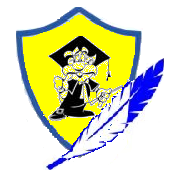 Zespół Szkół w Kamienicy Królewskiejul. Szkolna 1983 – 342 Kamienica Królewskatel. / fax 058/ 6819 202www.zskamienicakrolewska.pl                poczta: zskamienicakrolewska@ wp.plREGULAMIN ŚWIETLICYZESPOŁU SZKÓŁW KAMIENICY KRÓLEWSKIEJKamienica Królewska 2014r.§ 1Postanowienia ogólnePodstawą prawną funkcjonowania świetlicy szkolnej jest Ustawa o systemie oświaty 
z dnia 7 września 1991r. (Dz. U. 2004 Nr 256, poz. 2572 z póź. zm.).Funkcjonowanie świetlicy szkolnej określone jest również przepisami zawartymi 
w następujących aktach prawnych:a) Ustawa z dnia 26 stycznia 1982 r. – Karta Nauczyciela (Dz.U. z 2014 r. poz. 191),b) Ustawa z dnia 26 czerwca 1974 r. – Kodeks pracy (Dz.U. z 1998 r. Nr 21, poz. 94 
z późn. zm.),c) Ustawa z dnia 24 kwietnia 2003 r. o działalności pożytku publicznego 
i o wolontariacie(Dz.U. z 2010 r. Nr 234, poz. 153 z późn. zm.),d) Rozporządzenie Ministra Edukacji Narodowej z dnia 7 lutego 2012 r. w sprawie ramowych planów nauczania w szkołach publicznych (Dz.U. z 2012 r. poz. 204),e) Rozporządzenie Ministra Edukacji Narodowej z 12 marca 2009 r. w sprawie szczegółowych kwalifikacji wymaganych od nauczycieli oraz określenia szkół 
i wypadków, w których można zatrudnić nauczycieli niemających wyższego wykształcenia lub ukończonego zakładu kształcenia nauczycieli (Dz.U. z 2013 r. poz. 1207),f) Rozporządzenie Ministra Edukacji Narodowej i Sportu z 19 lutego 2002 r. 
w sprawie sposobu prowadzenia przez publiczne przedszkola, szkoły i placówki dokumentacji przebiegu nauczania, działalności wychowawczej i opiekuńczej oraz rodzajów tej dokumentacji (Dz.U. z 2002 r. Nr 23, poz. 225 z późn. zm.),g) Rozporządzenie Ministra Edukacji Narodowej z 17 grudnia 2010 r. w sprawie podstawowych warunków niezbędnych do realizacji przez szkoły i nauczycieli zadań dydaktycznych, wychowawczych i opiekuńczych oraz programów nauczania (Dz.U. 
z 2011 r. Nr 6, poz. 23),h) Rozporządzenie Ministra Edukacji Narodowej z dnia 30 kwietnia 2013 r. w sprawie zasad udzielania i organizacji pomocy psychologiczno-pedagogicznej w publicznych przedszkolach, szkołach i placówkach (DZ.U. z 2013 r. poz. 532),i) Rozporządzenie Ministra Edukacji Narodowej z dnia 21 maja 2001 r. w sprawie ramowych statutów publicznego przedszkola oraz publicznych szkół (Dz.U. Nr 61, poz. 624).Świetlica jest integralną częścią szkoły - w swojej programowej działalności realizuje cele i zadania szkoły, ze szczególnym uwzględnieniem treści i działań wychowawczo - opiekuńczych przyjętych w szkolnym programie wychowawczym szkoły.Pobyt ucznia w świetlicy jest bezpłatny.Świetlica szkolna może podjąć współpracę z organizacjami pozarządowymi oraz 
z wolontariuszami na podstawie zawartego porozumienia.Regulamin świetlicy opracowywany jest przez zespół regulaminowy i wychowawców świetlicy, modyfikowany w miarę potrzeb i zatwierdzany przez dyrektora szkoły.§ 2Cele i zadania świetlicyGłównym celem świetlicy jest:Zapewnienie zorganizowanej opieki wychowawczej przed w trakcie i po zakończonych obowiązkowych zajęciach edukacyjnych.Tworzenie w miarę możliwości warunków do nauki własnej i pomocy w nauce.Świetlica ma na celu tworzenie warunków wspomagających wszechstronny rozwój ucznia (z uwzględnianiem jego zdolności i możliwości intelektualnych) 
w świadomym i samodzielnym zdobywaniu wiedzy w atmosferze przyjaźni 
i bezpieczeństwa na podstawie fundamentalnych zasad moralnych.Do podstawowych zadań świetlicy należy:Zapewnienie bezpieczeństwa i opieki uczniom przed i po zajęciach lekcyjnych.Tworzenie warunków do nauki własnej, odrabianie lekcji samodzielnie, a także 
w razie potrzeby z pomocą nauczyciela.Organizowanie zajęć rozwijających zainteresowania i uzdolnienia uczniów.Współpraca z biblioteką szkolną.Prowadzenie współpracy z rodzicami, wychowawcami klas a także z pedagogiem szkolnym w celu rozwiązywania napotkanych trudności wychowawczych.Kształtowanie nawyków kultury życia codziennego.Organizowanie w terenie oraz w pomieszczeniach szkoły codziennych gier i zabaw ruchowych mających na celu prawidłowy rozwój fizyczny dziecka.Integrowanie uczniów w zespole.Rozwijanie samodzielności i społecznej aktywności. § 3Organizacja  pracy  w  świetlicyŚwietlica szkolna funkcjonuje  w poszczególnych godzinach pracy szkoły (wykaz
 w ogólnym planie lekcyjnym).Kwalifikowania i przyjmowania uczniów do świetlicy szkolnej dokonuje się wyłącznie, na podstawie pisemnego zgłoszenia przez rodziców/prawnych opiekunów dziecka, składanego corocznie w sekretariacie szkoły, kompletnie wypełnionej „Deklaracji korzystania ucznia ze świetlicy szkolnej” (załącznik nr 1).Zawarte w „Deklaracji korzystania ucznia ze świetlicy szkolnej”  informacje, służą zapewnieniu mu bezpieczeństwa.Wychowawcy klas, których uczniowie odbierani są przez rodziców/opiekunów prawnych są zobowiązani dostarczyć pisemne upoważnienie dotyczące osób odbierających dzieci.Do świetlicy przyjmuje się wszystkich uczniów zapisanych – w ustalonych godzinach pracy świetlicy, (zgodnie z nowelizacją ustawy o systemie oświaty z dnia 24 kwietnia 2014r.)Świetlica zapewnia również opiekę uczniom zwolnionym z lekcji, oczekującym na dodatkowe zajęcia.Opieką świetlicową objęci zostają również uczniowie skierowani do świetlicy przez dyrektora szkoły, z powodu nieobecności nauczyciela lub czekający na zajęcia lekcyjne.Deklaracja korzystania ucznia ze świetlicy szkolnej dostępna jest w sekretariacie szkoły oraz u nauczycieli świetlicy.Rodzice/ prawni opiekunowie zobowiązani są do uzupełniania „Deklaracji korzystania ucznia ze świetlicy szkolnej”  oraz aktualizacji danych.W przypadku, gdy jeden z rodziców ma ograniczone lub odebrane prawa rodzicielskie, drugi rodzic bądź prawny opiekun zobowiązany jest do dołączenia do „Deklaracji korzystania ucznia ze świetlicy szkolnej”, kserokopii wyroku sądowego.W świetlicy prowadzone są zajęcia w grupach wychowawczych. Grupa wychowawcza liczy do 25 osób. Jeśli liczba uczniów przekroczy 25 osób dokonuje się podziału na dwie grupy. W oddziale integracyjnym maksymalnie przebywać może 20 osób w tym maksymalnie 5 uczniów niepełnosprawnych.Zajęcia świetlicowe mogą odbywać się poza świetlicą, np. w: bibliotece, sali gimnastycznej itd. W świetlicy mogą być prowadzone zajęcia plastyczne, techniczne, muzyczne, czytelnicze, teatralne, ruchowe i rekreacyjne, dydaktyczne i inne.Uczniowie uczęszczający na zajęcia dodatkowe są zbierani ze świetlicy przez nauczyciela prowadzącego dane zajęcia, a po zajęciach są również odprowadzani do świetlicy przez nauczyciela prowadzącego dane zajęcia.Wychowawca dostosowuje rodzaj aktywności i propozycje działań wychowanków zależnie m.in. od bieżących warunków organizacyjnych, liczebności grupy wychowawczej, pogody i dostępności pomieszczeń szkoły.Odzwierciedleniem zrealizowanych działań opiekuńczo-wychowawczych w danym dniu są zapisy w dzienniku elektronicznym.Czas pracy świetlicy szkolnej jest dostosowany do potrzeb uczniów.W świetlicy przez cały czas obowiązuje zmiana obuwia.Wychowawcy świetlicy nie ponoszą odpowiedzialności za pozostawione w niej przedmioty osobiste uczniów np..: telefony komórkowe, urządzenia typu MP3, PSP, elektronicznych zabawek itp.W świetlicy obowiązuje zakaz używania telefonów komórkowych (rejestrowanie filmów, robienie zdjęć, odtwarzanie muzyki, granie w gry), a ewentualną potrzebę telefonicznego kontaktu z rodzicem/ prawnym opiekunem, dziecko zgłasza wychowawcy świetlicy.Rodzice/prawni opiekunowie mają prawo w dowolnym czasie roku szkolnego zrezygnować z opieki świetlicy informując o swojej decyzji Dyrektora szkoły, składając pisemną rezygnację z miejsca w świetlicy szkolnej w sekretariacie szkoły.Rodzice/prawni opiekunowie mają prawo do uzyskania informacji o pobycie 
i funkcjonowaniu dziecka w świetlicy.Współpraca wychowawców świetlicy z rodzicami/prawnymi opiekunami realizowana jest w formie bezpośredniej rozmowy, rozmowy telefonicznej, pisemnej informacji.Rodzice/prawni opiekunowie uczniów, którzy ukończyli 7 lat  mogą  podjąć decyzję 
o samodzielnym powrocie dziecka do domu, biorąc tym samym całkowitą odpowiedzialność za jego bezpieczeństwo w drodze do domu. Postępowanie to jest zgodne z przepisami o Ruchu Drogowym, które mówią, że dziecko po ukończeniu 
7 lat może samo poruszać się po drodze. Dziecku sześcioletniemu zabraniają tego przepisy. Przyprowadzać lub odbierać dzieci mogą także upoważnione na piśmie przez rodziców (prawnych opiekunów) osoby, które mają zdolność do czynności prawnych (w myśl Kodeksu cywilnego osoby powyżej 13 lat).Osoba upoważniona do odbioru ucznia ze świetlicy, zwłaszcza po raz pierwszy, powinna posiadać przy sobie dowód tożsamości (w przypadku ucznia do 13. r. ż. legitymację szkolną) i na żądanie pracowników świetlicy okazać go.Nauczyciel świetlicowy może odmówić wydania dziecka w przypadku, gdy stan osoby zamierzającej odebrać dziecko będzie wskazywał, że nie jest ona w stanie zapewnić dziecku bezpieczeństwa.W przypadku nieodebrania dziecka ze świetlicy w godzinach funkcjonowania placówki nauczyciel odpowiedzialny za dziecko zobowiązany jest powiadomić o tym fakcie dyrektora szkoły, a także skontaktować się telefonicznie z rodzicami (prawnymi opiekunami) dziecka lub inną upoważnioną osobą, wskazaną w upoważnieniu. Jeżeli opiekun dziecka jest pod wpływem alkoholu, należy szukać kontaktu ze współmałżonkiem. Jeżeli okaże się, że współmałżonek nie może zgłosić się po dziecko lub nie ma z nim kontaktu, nauczyciel świetlicowy powiadamia policję. 
W razie wyczerpania wszystkich możliwości odbioru dziecka przez rodziców, prawnych opiekunów lub innych osób upoważnionych, nauczyciel ma obowiązek powiadomić o zaistniałej sytuacji policję. Do czasu odebrania dziecka przez rodziców (prawnych opiekunów), innej upoważnionej osoby lub policji, nauczyciel/wychowawca świetlicy nie może wraz 
z dzieckiem opuścić terenu szkoły, ani pozostawić dziecka pod opieką innej osoby.Uczniów do autobusu odprowadza nauczyciel świetlicy lub nauczyciel, który ma ostatnią lekcję i przekazuje uczniów bezpośrednio pod opiekę opiekuna w autobusie. Rano uczniów, którzy nie ukończyli 7 roku życia odbierają z  autobusu nauczyciele 
z którymi uczniowie rozpoczynają zajęcia bądź nauczyciel świetlicy. Pozostali uczniowie udają się na lekcje. Rodzice/prawni opiekunowie na piśmie wyrażają zgodę na samodzielne opuszczenie przez dziecko świetlicy w określonym czasie lub pisemnie mogą upoważnić inną osobę do odbioru dziecka ze świetlicy. Jednocześnie przejmując odpowiedzialność za dziecko po opuszczeniu świetlicy.Uczniowie, którzy posiadają pisemne pozwolenie rodziców/prawnych opiekunów na samodzielny powrót do domu, muszą swoje wyjście zgłosić nauczycielowi świetlicy.O wszystkich zmianach dotyczących odbierania dziecka ze świetlicy rodzice/prawni opiekunowie muszą bezzwłocznie powiadomić wychowawców świetlicy w formie pisemnej.Rodzice/prawni opiekunowie zobowiązani są do przestrzegania godzin pracy świetlicy szkolnej. Przekazania swojego dziecka pod opiekę wychowawcy świetlicy 
i punktualnego odbierania.Rodzice/prawni opiekunowie ponoszą odpowiedzialność materialną za ewentualne szkody wyrządzone przez swoje dziecko.Rodzice/prawni opiekunowie i uczniowie zobowiązani są do respektowania regulaminu świetlicy.§ 4Wychowankowie świetlicyPrawa i obowiązki wychowanków świetlicy:1. Uczeń uczęszczający do świetlicy szkolnej (wychowanek świetlicy) ma prawo do:Opieki wychowawczej, opiekuńczej i dydaktycznej.Ochrony przed wszelkimi formami przemocy fizycznej lub psychicznej.Zapewnienia warunków bezpieczeństwa podczas zajęć organizowanych na terenie świetlicy i poza nią.Udziału w zajęciach, imprezach i wydarzeniach świetlicowych.Pomocy wychowawcy w sytuacjach trudnych i konfliktowych.Pomocy w nauce (odrabianie lekcji).Życzliwego i podmiotowego traktowania.Otrzymywania pochwał, nagród, wyróżnień.Korzystania z udostępnionych pomocy dydaktycznych, książek, czasopism, gier, zabawek, przyborów i sprzętu będącego na wyposażeniu świetlicy, biblioteki i sali gimnastycznej.Poszanowania swojej własności.Higienicznych warunków przebywania w świetlicy.2. Uczeń uczęszczający do świetlicy szkolnej (wychowanek świetlicy) zobowiązany jest  do:Zgłoszenia swojego przyjścia do świetlicy u wychowawców świetlicy.Zgłoszenia każdorazowej potrzeby wyjścia ze świetlicy u wychowawców  świetlicy (np.: do toalety, innego pomieszczenia świetlicy).Systematycznego udział w zajęciach.Nieopuszczania świetlicy szkolnej bez uprzedniego zgłoszenia wychowawcy świetlicy, (osoby, które chcą zwolnić się z zajęć świetlicowych muszą dostarczyć pisemną zgodę rodziców).Zachowania porządku i zaprowadzenia go po zakończonych zajęciach, dbania 
o wystrój świetlicy.Poszanowania sprzętu i wyposażenia świetlicy.Kulturalnego zachowanie się w trakcie zajęć świetlicowych , respektowania poleceń nauczyciela-wychowawcy.Dbania o bezpieczeństwo swoje i innych.Przestrzegania podstawowych zasad higieny.Respektowania poleceń wychowawcy świetlicy.Przynoszenia do świetlicy tylko tych przedmiotów, które są mu bezpośrednio potrzebne do zajęć szkolnych w danym dniu. Wyposażenie ucznia musi być spakowane w plecaku, torbie lub worku. Uczeń dba o to, aby jego rzeczy były odłożone na wyznaczone miejsce w świetlicy, np. na półkę przeznaczoną na plecki. Plecak (torba, worek) musi być zamknięty. Wychowawcy świetlicy nie odpowiadają za przedmioty zagubione z powodu niespełniania powyższych zasad.Przestrzegania ustalonych zasad zachowania w świetlicy.    3. Nagrody i wyróżnienia:Wyróżnienie wobec wszystkich dzieci przez wychowawcę.Pochwała ustna przekazana rodzicom/prawnym opiekunom.Pisemna pochwała w dzienniku elektronicznym.     4. Kary:Upomnienie, nagana udzielona przez wychowawcę.Poinformowanie rodziców/prawnych opiekunów o złym zachowaniu (w kontakcie bezpośrednim, pisemnie w dzienniku elektronicznym).Obniżenie oceny z zachowania na wniosek Wychowawcy świetlicy.5.  Uczniowie przebywający w świetlicy zobowiązani są do przestrzegania reguł zachowania się w świetlicy. Notoryczne ich łamanie będzie zgłaszane wychowawcy klasy oraz rodzicom/prawnym opiekunom dziecka.       § 5 Nauczyciele - wychowawcy świetlicyPracownikami świetlicy są: nauczyciele.Nadzór pedagogiczny nad świetlicą sprawuje dyrektor szkoły.Dyrektor szkoły określa zakres zadań, uprawnień i odpowiedzialności nauczycieli.Nauczyciel - Wychowawca w świetlicy szkolnej:Prowadzi pracę dydaktyczną, wychowawczą i opiekuńczą oraz jest odpowiedzialny za jakość i wyniki tej pracy.Może wnioskować na Radzie Pedagogicznej o obniżenie oceny  z zachowania uczniom łamiącym Zasady zachowania w świetlicy.Odpowiada za bezpieczeństwo powierzonych jego opiece dzieci.Dzieciom będącym pod jego opieką zapewnia pomoc w odrabianiu lekcji, możliwość udziału w zajęciach tematycznych.Przestrzega ustaleń zawartych w dokumentach prawa wewnątrzszkolnego, w tym również regulaminu świetlicy.Bierze udział w opracowaniu regulaminu świetlicy.Dba o aktualny i atrakcyjny wygląd świetlicy.Systematycznie prowadzi dziennik zajęć świetlicy.Przestrzega dyscypliny pracy.Sumienne wypełniania obowiązki.wykonuje prace zlecone przez dyrektora szkoły.Zapoznaje uczniów z regulaminem świetlicy i zasadami zachowania oraz monitoruje ich przestrzeganie.Uzgadnia z dyrektorem szkoły potrzeby materialne świetlicy.Dba o dobre imię i o promocję świetlicy w środowisku lokalnym.        § 6Dokumentacja pracy świetlicyDokumentacja świetlicy, to:Regulamin świetlicy.Dziennik zajęć świetlicy z listą uczniów.Deklaracja zgłoszeń dzieci do świetlicy szkolnej.Roczne sprawozdanie z działalności świetlicy szkolnej.Strona internetowa – szkolna.§ 7Wyposażenie świetlicyPomieszczenia świetlicy zapewniają warunki bezpieczeństwa i higieny pracy.Świetlica szkolna jest wyposażona w niezbędny sprzęt i pomoce dydaktyczne.Sprzęt i wyposażenie świetlicy służy zarówno pracownikom jak i dzieciom.Pracownicy organizują przestrzeń i ustalają miejsca przechowywania zarówno własności świetlicy jak i przedmiotów należących do osób korzystających ze świetlicy, np. odpowiednie miejsce na plecaki dzieci, właściwe miejsce na dokumentację czy sprzęt audiowizualny.Dzieci mają prawo do korzystania z udostępnionego wyposażenia świetlicy.Wszyscy korzystający z pomieszczeń i wyposażenia świetlicy są zobowiązani do dbałości o mienie szkolne.       § 8Postanowienia końcoweRegulamin świetlicy oraz jego zmiany opracowuje zespół regulaminowy wraz 
z nauczycielami świetlicy.Regulamin świetlicy oraz jego zmiany zatwierdza rada pedagogiczna i dyrektor szkoły.Obowiązujący regulamin świetlicy jest dostępny w świetlicy szkolnej oraz na stronie internetowej szkoły. Jest jedynym obowiązującym regulaminem świetlicy.Wszelkie wcześniejsze regulaminy tracą moc z dniem obowiązywania niniejszego regulaminu.W sprawach nieunormowanych niniejszym regulaminem decyzję podejmują nauczyciele świetlicy w ramach swoich kompetencji lub dyrektor szkoły.Regulamin obowiązuje od dnia  01.12.2014r.Rada Pedagogiczna							Dyrektor Szkoły   							Opracował: Zespół Regulaminowy.Załącznik nr 1 do Regulaminu korzystania świetlicy obowiązującego w Zespole Szkół w Kamienicy KrólewskiejDeklaracja korzystania ucznia ze szkolnej świetlicy/stołówkiImię i nazwisko ucznia …………………………………………Klasa ……………………………Rok szkolny …………………….My, niżej podpisani, deklarujemy udział naszego dziecka w zajęciach świetlicowych w następujących dniach i godzinach:Poniedziałek, godz. ……………………………………Wtorek, godz…………………………………………..Środa, godz. …………………………………………..Czwartek, godz. ………………………………………Piątek, godz. …………………………………………..W sytuacji, kiedy dziecko nie skorzysta z opieki świetlicowej w danym dniu, zobowiązujemy się pisemnie poinformować Szkołę w tym fakcie, przedstawiając zwolnienie z zajęć. Oświadczamy również, że w przypadku zwolnienia ze świetlicy szkolnej my, rodzice ponosimy odpowiedzialność za powrót dziecka ze szkoły do domu.………………………………………   	………………………………………………………(miejscowość, data)				(podpis obojga rodziców/prawnych opiekunów)*niepotrzebne skreślić